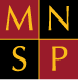 TRINITY CHURCH SCHOOL EXAMINATION AND ASSESSMENT RESULTS2016-2017 AttainmentEarly Years ResultsPercentage of children who have achieved a good level of developmentYear 1 Phonics ScreeningKey Stage 1 SATs Results 2017EXS is awarded if the pupil is working at the expected standardGDS is awarded if the pupil is working at greater depth at the expected standardKey Stage 2 SATs Results 2017Percentage of children who scored a standardised score of 100 or above:EXS is awarded if the pupil is working at the expected standardGDS is awarded if the pupil is working at greater depth at the expected standardThe percentage of children reaching the expected standard in reading, writing and maths was 64%; this is above national averages of 61%.The percentage of children reaching the higher standard in reading, writing and maths was 14%; this is also above national averages of 9%.Progress2014201520162017School70%61%44%75%National61%66%  67%71%Local Authority63%69%  69%72%2014201520162017School91%93%60%82%National74%77%81%81%ReadingReadingWritingWritingMathsMathsSchoolNationalSchoolNationalSchoolNationalEXS48%76%48%68%52%75%GDS22%25%4%16%26%21%ReadingReadingWritingWritingMathsMathsSchoolNationalSchoolNationalSchoolNationalEXS68%71%82%76%68%75%GDS16%25%18%18%23%23%KS2% met standard% met standard% met standardAv Scaled ScoreAv Scaled ScorePROGRESSSig+/+/=/-/ Sig -SUBJECTSchoolSchoolNational2017SchoolNationalTATESTTESTReading74 6871104104-5.3Sig.-Writing828276-2.1-Maths686875101104-4.1Sig.-All686461SPAG82 8277104106